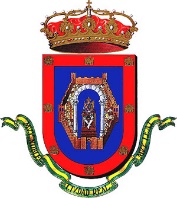 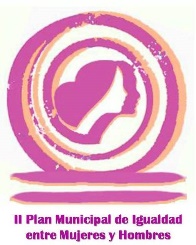 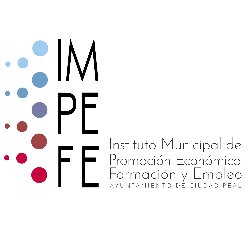 FICHA DE INSCRIPCIÓN Taller Espacios libres de violencia machistaDía 22 de octubre. Antiguo Casino de Ciudad Real.Horario: 17.30 a 19.30 horasNombre y Apellidos:DNI:Nombre del establecimiento:Dirección:Teléfono:Email: